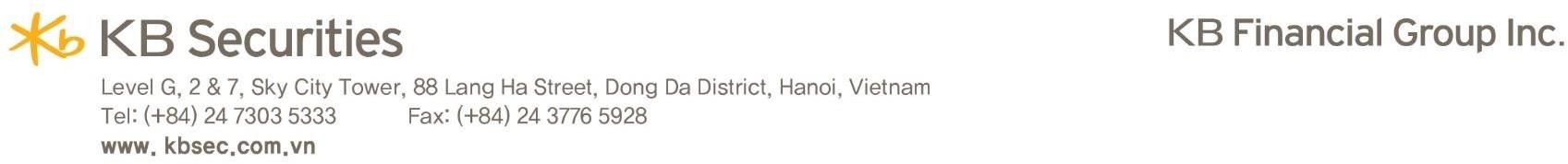 BIỂU LÃI SUẤT DỊCH VỤ TÀI CHÍNHÁp dụng từ 21/04/2023Ghi chú:Điều chỉnh phí ứng trước của sản phẩm KB 9.5, KB 9.6 và KB Bestie xuống 12% kể từ ngày 21/04/2023.Lãi suất cho vay ký quỹ và lãi suất ứng trước đối với một số khách hàng có thể cao hơn hoặc thấp hơn lãi suất tiêu chuẩn tùy thuộc vào chính  sách  khách hàng, chính sách đánh giá và sản phẩm cụ thể  trong từng thời kỳ.Trân trọng!CÔNG TY CỔ PHẦN CHỨNG KHOÁN KB VIỆT NAM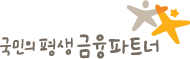 STTDỊCH VỤLÃI SUẤT TIÊU CHUẨN1Ứng trước tiền bán chứng khoán (KB-Advance)12%/năm2Cho vay giao dịch ký quỹ (KB-Margin)12%/năm